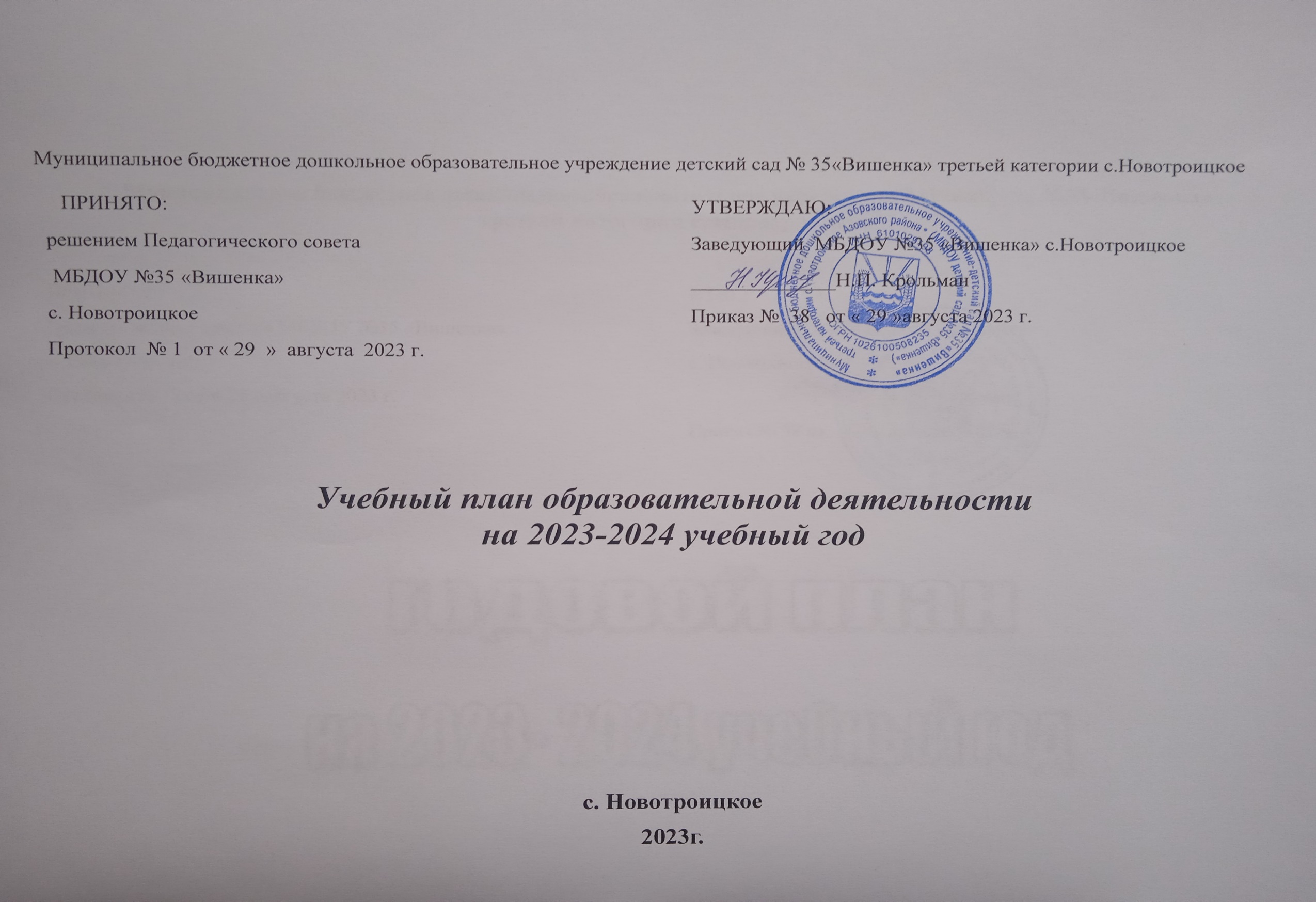 Пояснительная записка к учебному плануМуниципального бюджетного дошкольного образовательного учреждения детский сад № 35 «Вишенка»Пояснительная записка1.1. Общие вопросы организации образовательной деятельности в ДОО.Учебный план МБДОУ №35 «Вишенка» определяет перечень, трудоемкость, последовательность и распределение по периодам обучения учебных предметов, курсов, дисциплин (модулей), практики, иных видов учебной деятельности,Нормативно-правовое обеспечение учебного плана.Учебный план МБДОУ №35 «Вишенка» составлен в соответствии с :Постановлением Главного государственного санитарного врача Российской Федерации 28.09.2020г №28 г. Москва «Об утверждении Санитарных правил СП 2.4.3648-20 «Санитарно-эпидемиологические требования к организациям воспитания и обучения, отдыха и оздоровления молодежи»Постановлением Главного государственного санитарного врача Российской Федерации от 28.01. 2021 г. №2 г. Москва «Об утверждении СанПиН 1.2.1.3685-21. «Гигиенические нормативы и требования к обеспечению безопасности для человека факторов среды обитания»; Приказом Министерства образования и науки Российской Федерации от 17 октября 2013 г. №  1155 «Об утверждении федерального государственного образовательного стандарта дошкольного образования», гл.2 «Требования к структуре образовательной программы дошкольного образования и ее объему»Приказом Министерства образования и науки Российской Федерации от 30 августа 2013 года N 1014 «Об утверждении Порядка организации и осуществления образовательной деятельности по основным общеобразовательным программам - образовательным программам дошкольного образования»Приказом Минпросвещения России от 25 ноября 2022 г. № 1028, зарегистрировано в Минюсте России 28 декабря 2022 г., регистрационный№ 71847;С образовательной программой дошкольного образования МБДОУ №35 «Вишенка» на 2023г.-2024гг. в соответствии с ФГОС ДО и ФОП и парциальными программами. Письмом Министерства Просвещения России от 15.04.2022г. № СК-295/06 «Стандарт церемонии поднятия (спуска) Государственного флага Российской Федерации».Режим работы МБДОУ №35 «Вишенка».Режим работы - 12 часов. Начало работы – 7.00 часов; Окончание работы – 19.00 часов.Продолжительность учебной недели 5 дней (понедельник - пятница)выходной день - суббота, воскресеньеВ структуре учебного плана выделены инвариативная (обязательная) и вариативная (модульная) части, соотношение между которыми (не менее 60% от общего нормативного времени, отводимого на освоение  образовательной программы дошкольного образования) и вариативной (не более 40% от общего нормативного времени) и обеспечивают развитие детей во всех пяти взаимодополняющих образовательных областях и .расширение области образовательных услуг для воспитанников.Содержание учебного плана охватывает следующие структурные единицы, представляющие определенные направления развития и образования детей (далее - образовательные области): социально-коммуникативное развитие; познавательное развитие; речевое развитие; художественно-эстетическое развитие; физическое развитие.Организация деятельности взрослых и детей по реализации и освоению Образовательной программы осуществляется в трех основных формах организации образовательного процесса – непрерывной-образовательной деятельности (занятиях), совместная со взрослым деятельности, самостоятельная деятельность детейРешение образовательных задач в рамках модели – совместной деятельности взрослого и детей - осуществляется как в виде непрерывной- образовательной деятельности (не сопряженной с одновременным выполнением педагогами функций по присмотру и уходу за детьми), так и в виде образовательной деятельности, осуществляемой в ходе режимных моментов решение образовательных задач сопряжено с одновременным выполнением функций по присмотру и уходу за детьми – утренним приемом детей, прогулкой, подготовкой ко сну, организацией питания и др.).Непрерывная образовательная деятельность реализуется через организацию различных видов детской деятельности (игровой, двигательной, познавательно-исследовательской, коммуникативной, продуктивной, музыкально- художественной, трудовой, а также чтения художественной литературы) или их интеграцию с использованием разнообразных форм и методов работы, выбор которых осуществляется педагогами самостоятельно в зависимости от контингента детей, уровня освоения Программы и решения конкретных образовательных задач. Для детей дошкольного возраста мы используем ряд видов деятельности, таких как игровая, включая сюжетно-ролевую игру, игру с правилами и другие виды игры, коммуникативная (общение и взаимодействие со взрослыми и сверстниками), познавательно-исследовательская (исследования объектов окружающего мира и экспериментирования с ними), а также восприятие художественной литературы и фольклора, самообслуживание и элементарный бытовой труд (в помещении и на улице), конструирование из разного материала, включая конструкторы, модули, бумагу, природный и иной материал, изобразительная (рисование, лепка, аппликация), музыкальная (восприятие и понимание смысла музыкальных произведений, пение, музыкально-ритмические движения, игры на детских музыкальных инструментах) и двигательная (овладение основными движениями) формы активности ребенка Нерегламентированная совместная и самостоятельная деятельность осуществляется в рамках требований ФГОС и включает работу по развитию навыков личной гигиены и самообслуживания, воспитание навыков культуры поведения и общения, стимулирование художественно-творческой активности в 4 различных видах деятельности с учетом самостоятельного выбора, развитие двигательных навыков.Формы организации непрерывной-образовательной деятельности:для детей с 1,5 до 3 лет – подгрупповая, индивидуальная;для детей с 3 до 7 лет - подгрупповая, фронтальная, индивидуальнаяПродолжительность непосредственно образовательной деятельности воспитанников составляет:                                       Объем непосредственно-образовательной деятельности в группах                              Объем непосредственно-образовательной деятельности в группаСетка комплексного планирования организационных видов детской деятельности ясельной группы  «Гномики» Сетка организованной образовательной деятельности  для детей второй ясельной группы «Солнышко»                       Сетка комплексного планирования организованных видов детской деятельности подготовительной разновозрастной группы «Непоседы».                                   Сетка комплексного планирования организованных видов детской деятельности                                                          Разновозрастной ( средняя- старшая)   группы  «Почемучки»Режим дня в ясельной группе «Гномики»На зимний период                                                                            На летний периодРежим дня в ясельной группе «Солнышко»Режим дня подготовительной группы «Непоседы» (теплый период)Режим дня подготовительной группы «Непоседы» (холодный период).Режим дня в разновозрастной(средняя-старшая) группе «Почемучки» График проведения непосредственно образовательной музыкальной деятельности 2023 -2024 учебный год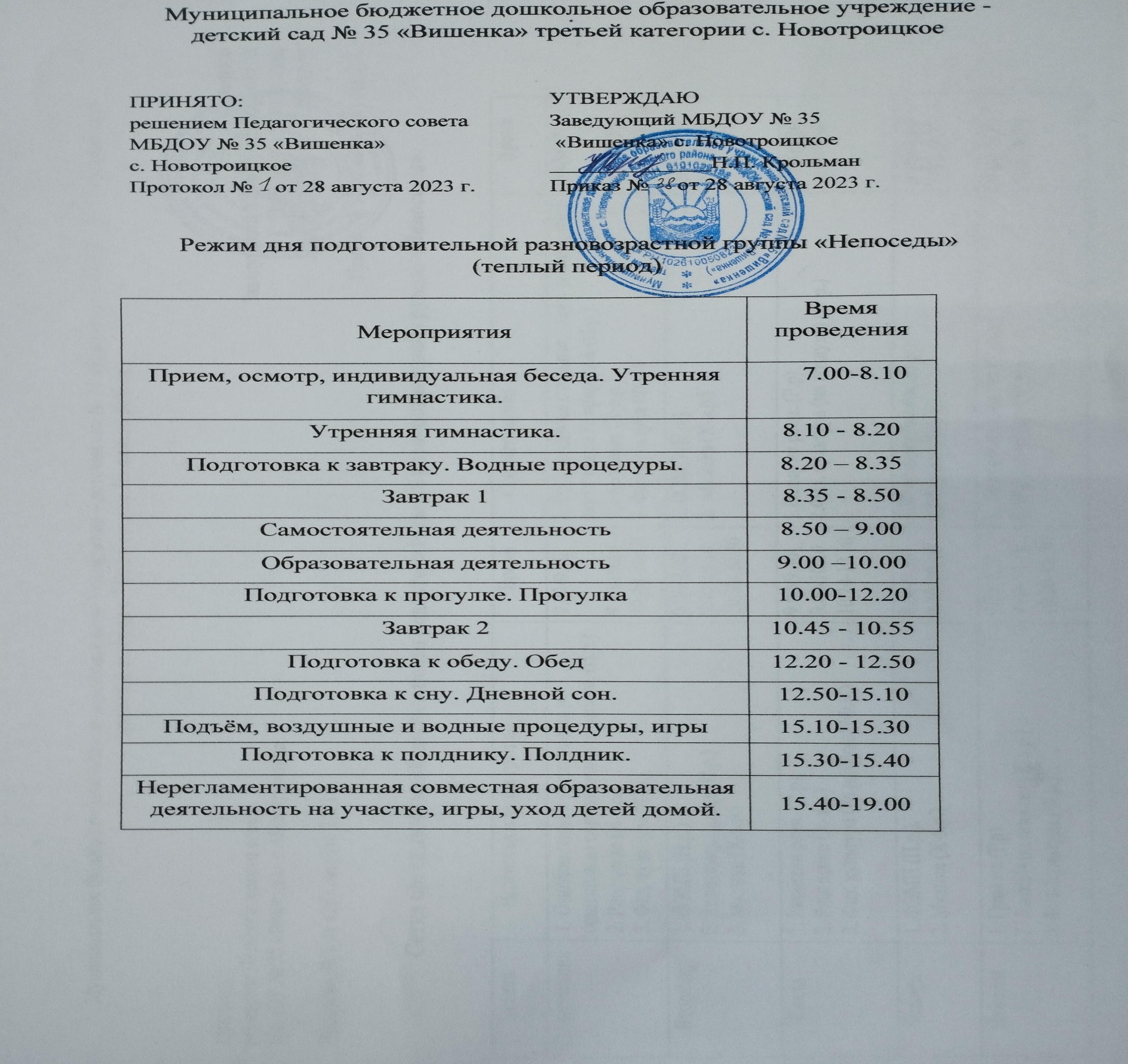 Возраст Максимально-допустимый объем нагрузкиПродолжительность НОД в первой половине дня Максимально-допустимый объем нагрузкиПродолжительность НОД во второй  половине дня Перерывы между   периодами НОД 1.5-3 года 8-10 минутНе более 10 минутДопускается осуществлять ОД на игровой площадке во время прогулки 8-10 минутНе более 10 минутДопускается осуществлять ОД на игровой площадке во время прогулки ОбязательныНе менее 10 минут 3-4 года Не более 15 минутСледует организовывать ОД, требующую повышенной познавательной активности и умственного напряженияМаксимально-допустимый объем ОД – 30 минут ОД может осуществляться во второй половине дня после дневного сна, ее продолжительность не более 15 минут Обязательны Не менее 10 минут 4-5 лет Не более 20 минутМаксимально-допустимый объем ОД – 30 минутСледует организовывать ОД, требующую повышенной познавательной активности и умственного напряжения  ОД может осуществляться во второй половине дня после дневного сна, ее продолжительность не более 20 минут Обязательны Не менее 10 минут 5-6 лет Не более 25 минутМаксимально-допустимый объем ОД – 45 минутСледует организовывать ОД, требующую повышенной познавательной активности и умственного напряжения  ОД может осуществляться во второй половине дня после дневного сна, ее продолжительность не более 25 минут Обязательны Не менее 10 минут 6-7 лет Не более 30 минут Максимально-допустимый объем ОД – 1.5 часаСледует организовывать ОД, требующую повышенной познавательной активности и умственного напряжения  ОД может осуществляться во второй половине дня после дневного сна, ее продолжительность не более 30 минут Обязательны Не менее 10 минут Базовый вид деятельностиПериодичностьПериодичностьПериодичностьПериодичностьПериодичностьПериодичностьБазовый вид деятельностиГруппа раннего возрастаГруппа раннего возрастаВторая младшая группаСредняя группаСтаршая группаПодг-ая группаФизическая культура в помещении2 раза в неделю2 раза в неделю2 раза в неделю2 раза в неделю2 раза в неделю2 раза в неделюФизическая культура на прогулке1 раз в неделю1 раз в неделю1 раз в неделю1 раз в неделю1 раз в неделю1 раз в неделюОзнакомление с окружающим1 раз в неделю1 раз в неделю1 раз в неделю1 раз в неделю1 раз в неделю1 раз в неделюФЭМП1 раз в неделю (во второй половине дня)1 раз в неделю (во второй половине дня)1 раз в неделю1 раз в неделю1 раз в неделю2 раза в неделюРазвитие речи2 раза в неделю2 раза в неделю1 раз в неделю1 раз в неделю2 раза в неделю2 раза в неделюРисование1 раз в неделю1 раз в неделю1 раз в неделю1 раз в неделю2 раза в неделю2 раза в неделюЛепка1 раз в неделю1 раз в неделю1 раз в 2 недели1 раз в 2 недели1 раз в 2 недели1 раз в 2 неделиАппликация--1 раз в 2 недели1 раз в 2 недели1 раз в 2 недели1 раз в 2 неделиМузыка2 раза в неделю2 раза в неделю2 раза в неделю2 раза в неделю2 раза в неделю2 раза в неделюИТОГО:11 занятий в неделю11 занятий в неделю11 занятий в неделю11занятий в неделю13 занятий в неделю14 занятий неделюВзаимодействие взрослого с детьми в различных видах деятельностиВзаимодействие взрослого с детьми в различных видах деятельностиВзаимодействие взрослого с детьми в различных видах деятельностиВзаимодействие взрослого с детьми в различных видах деятельностиВзаимодействие взрослого с детьми в различных видах деятельностиВзаимодействие взрослого с детьми в различных видах деятельностиВзаимодействие взрослого с детьми в различных видах деятельностиЧтение художественной литературыежедневноежедневноежедневноежедневноежедневноежедневноКонструктивно-модельная деятельность1 раз в неделю1 раз в неделю1 раз в неделю1 раз в неделю1 раз в неделюежедневноИгровая деятельностьежедневноежедневноежедневноежедневноежедневноежедневноОбщение  при проведении режимных моментовежедневноежедневноежедневноежедневноежедневноежедневноДежурстваежедневноежедневноежедневноежедневноежедневноежедневноПрогулкиежедневноежедневноежедневноежедневноежедневноежедневноСамостоятельная деятельность детейСамостоятельная деятельность детейСамостоятельная деятельность детейСамостоятельная деятельность детейСамостоятельная деятельность детейСамостоятельная деятельность детейСамостоятельная деятельность детейСамостоятельная играежедневноежедневноежедневноежедневноежедневноежедневноПознавательно-исследовательская деятельностьежедневноежедневноежедневноежедневноежедневноежедневноСамостоятельная деятельность детей в центрах развитияежедневноежедневноежедневноежедневноежедневноежедневноОздоровительная работаОздоровительная работаОздоровительная работаОздоровительная работаОздоровительная работаОздоровительная работаОздоровительная работаУтренняя гимнастикаежедневноежедневноежедневноежедневноежедневноежедневноКомплексы закаливающих процедурежедневноежедневноежедневноежедневноежедневноежедневноГигиенические процедурыежедневноежедневноежедневноежедневноежедневноежедневноОбразовательная областьВид образовательной деятельностиВозрастная группаВозрастная группаВозрастная группаВозрастная группаВозрастная группаВозрастная группаВозрастная группаВозрастная группаВозрастная группаВозрастная группаОбразовательная областьВид образовательной деятельностиГруппа раннего возрастаГруппа раннего возраста2 младшая группа2 младшая группаСредняя группаСредняя группаСтаршая группаСтаршая группаПодготовительная группаПодготовительная группаОбразовательная областьВид образовательной деятельностинеделягоднеделягоднеделягоднеделягоднеделягод«Физическое развитие»Физическая культура2723108310831083108«Речевое развитие»Развитие речи272136136272272«Познавательное развитие»ФЭМП136136136136272«Познавательное развитие»Ознакомление с окружающим136136136136136«Художественно-эстетическое развитие»Конструктивно-модельная деятельность136136136136«Художественно-эстетическое развитие»Рисование136136136272272«Художественно-эстетическое развитие»Лепка1360,5180,5180,5180,518«Художественно-эстетическое развитие»Аппликация--0,5180,5180,5180,518«Художественно-эстетическое развитие»Музыка272272272272272Продолжительность непосредственно-образовательной деятельностиПродолжительность непосредственно-образовательной деятельности10 мин15 мин20 мин25 мин30 минОбъем образовательной нагрузкиКоличество занятий1036011396113961346814504Неделя             Вид деятельностиВремяПонедельник1. Музыка. Художественно- эстетическое развитие 2. Ребенок и окружающий мир. Познавательное развитие9.00- 9.10                 9.20- 9.30Вторник1.ФЭМП.Позновательное развитие. 2. Художественно- эстетическое развитие3. Физкультура . Физическое развитие. 9.00- 9.109.20- 9.309.40- 9.50Среда1.Художественно- эстетическое развитие. Музыка2. Речевое развитие. Развитие речи.9.00- 9.109.20- 9.30Четверг1.Речевое развитие. Развитие речи. 2. Физическое развитие. Физкультура (на воздухе)9.00- 9.109.20- 9.30Пятница1.Художественно- эстетическое развитие. Лепка. 2.Физическое развитие. Физкультура9.00- 9.109.20- 9.30День неделиОбразовательная областьВремяПонедельник1. Худ. -  эстетическое развитие (Музыка). 2. Познавательное развитие (ФЦКМ).9.20  – 9.359.40 –  9.55Вторник1. Познавательное развитие (ФЭМП).2. Физическое развитие (Физкультура).9.20 – 9.35 9.40 – 9.55Среда1.  Худ. -  эстетическое развитие (Музыка). 2 Худ. – эстетическое развитие. (Лепка/Аппликация).9.20 –9.35 9.40 – 9.55Четверг1. Речевое развитие. (Развитие речи). 2. Физическое развитие (Физкультура)9.20 –  9.359.40 – 9.55Пятница1. Худ. – эстетическое развитие (Рисование).2.Физическое развитие на прогулке (Физкультура)9.20 – 9.359.40 – 9.55НеделяПодготовительная группаВремяСредняя группаВремяПонедельник1. Ознакомление с предметным и социальным окружением / экология. (П.р.)    2. Рисование (Х-э.р.)  3. Физ. культура (Ф.р.)9.00-9.309.40-10.1010.20-10.501. Ознакомление с предметным и социальным окружением /с природой (П.р.).2. Рисование (Х-э.р.)  3. Физ. культура (Ф.р.)9:00-9:209:30-9:5010:00-10:20Вторник1. ФЭМП (П.р.)2. Конструирование (П.р.)3. Музыка (Х-э.р.)9.00-9.309.40-10.1010.20-10.501. ФЭМП (П.р.)2.  Музыка (Х-э.р.)9:00-9:209:30-9:50Среда1. Развитие речи. (Р.р) 2. Рисование (Х-э.р.)3. Физ. культура (на воздухе) (Ф.р.)9.00-9.309.40-10.1010.20-10.501.Развитие речи. (Р.р)2.Физ. культура (на воздухе) (Ф.р.)9:00-9:209:30-9:50Четверг1. ФЭМП (П.р.). 2. Музыка (Х-э.р.)9.00-9.309.40-10.101.Конструирование (П.р.)2.Музыка (Х-э.р.)9:00-9:209:30-9:50Пятница1. Грамота (Р.р) 2. Лепка/Аппликация (Х-э.р.)3. Физ. культура (Ф.р.)9.00-9.309.40-10.1010.20-10.501. Лепка/Аппликация (Х-э.р.)2. Физ. культура (Ф.р.)9:00-9:209:30-9:50НеделяСредняя группаВремяСтаршая группаВремяПонедельник1.Формирование целостной картины мира. (П.р.)    2. Физ. Культура (Ф.р.)  9.30-9.5010.25-10.451.Формирование целостной картины мира. (П.р.)    2. Рисование (Х-Э.р.)   3. Физ. Культура (Ф.р.)9.00-9.259.55-10.2010.25-10.50Вторник1.  ФЭМП (П.р.). 2 . Музыка (Х-Э.р.) 3.Конструирование (Х-Э.р.) 9.00-9.20 9.30-9.50 10.10-10.301. Конструирование (Х-Э.р.) 2. Музыка (Х-Э.р.)3. ФЭМП(П.р.)9.00-9.259.35-10.0010.10-10.35Среда1. Развитие речи. (Р.р) 2.Физ.Культура (Ф.р.)9.00-9.2010.00 -10.201.Развитие речи. (Р.р) 2.Физ. Культура  (Ф.р.)9.30-9.5510.00-10.25Четверг1.Лепка/Аппликация(Х-Э.р.) 2. Музыка  (Х-Э.р.)9.00-9.2010.20-10.401 Лепка/Аппликация (Х-Э.р.)2. Музыка  (Х-Э.р.)9.30-10.5510.20-10.45Пятница1. Рисование (Х-Э.р)2. Физ. культура (Ф.р.) ( на воздухе)9.30-9.5010.30-10.501. Ознакомление с худ. лит. (Р.р) 2.Рисование 3.Физ. культура (Ф.р.) ( на воздухе)9.00-9.309.55-10.2010.30-10.55Приход детей в детский сад. Свободная игра.7.00-8.00Самостоятельная деятельность, утренняя гимнастика.8.00-8.20Подготовка к завтраку, завтрак.8.20-8.50Игры, самостоятельная деятельность детей.8.50-9.00Организационная деятельность, занятия со специалистами.9.00-9.30Второй завтрак (рекомендуемый)9.30-9.40Подготовка к прогулке, прогулка.9.40-11.30Возвращение с прогулки, самостоятельная деятельность.11.30-11.55Подготовка к обеду, обед.11.55-12.30Подготовка ко сну, дневной сон.12.30-15.00Постепенный подъём, самостоятельная деятельность.15.00-15.20Полдник 15.20-15.30Чтение художественной литературы.15.30-15.40Игры, самостоятельная и организованная детская деятельность.15.40- 16.15Подготовка к прогулки, прогулка.16.15-17.30Возвращение с прогулки, самостоятельная деятельность17.30-18.00Подготовка к ужину. Ужин.18.00-18.30  Самостоятельная деятельность .Уход домой.18.30-19.00Приход детей в детский сад. Свободная игра.7.00-8.00Самостоятельная деятельность, утренняя гимнастика.8.00-8.20Подготовка к завтраку, завтрак.8.20-8.50Игры, самостоятельная деятельность детей.8.50-10.00Второй завтрак (рекомендуемый)10.00-10.10Подготовка к прогулке, прогулка, организованная деятельность10.10-11.30Возвращение с прогулки, 11.30-11.45Подготовка к обеду, обед.11.45-12.15Подготовка ко сну, дневной сон.12.15-15.00Постепенный подъём, самостоятельная деятельность.15.00-15.20Полдник 15.20-15.30Подготовка к прогулки, прогулка.Игры, самостоятельная и организованная детская деятельность.15.30- 18.30Уход домой.18.30-19.00Режимные моментыВремя (холодный период)Время(тёплый период)Приход детей в детский сад, свободная игра, самостоятельная деятельность7.00-8.207.00-8.20Утренняя гимнастика8:20-8:258:20-8:25Подготовка к завтраку, завтрак8.25-8.558.25-8.55Игры, самостоятельная деятельность детей8.55-9.208.55-9.15Организованная детская деятельность, занятия со специалистами9.20-10.009.15-9.25Второй завтрак10.00-10.259.25-9.35Подготовка к прогулке, прогулка. Возвращение с прогулки, самостоятельная деятельность10.25-12.009.35-11.55Подготовка к обеду, обед12.00-12.3011.55-12.20Подготовка ко сну, дневной сон12.30-15.0012.20-15.20Постепенный подъем, самостоятельная деятельность15.00-15.2515.20-15.35Полдник15.25-15.5015.35-15.55Чтение художественной литературы15.50-16.0015.55-16.10Игры, самостоятельная и организованная детская деятельность16.00-16.2516.10-16.25Подготовка к прогулке, прогулка16.25-17.5016.25-17.50Возвращение с прогулки, самостоятельная деятельность, уход домой17.50-19.0017.50-19.00МероприятияВремя проведения.Прием, осмотр, индивидуальная беседа. Утренняя гимнастика.7.00-8.10Утренняя гимнастика.8.10 - 8.20Подготовка к завтраку. Водные процедуры.8.20 – 8.35Завтрак 18.35 - 8.50Самостоятельная деятельность 8.50 – 9.00Образовательная деятельность 9.00 –10.00Подготовка к прогулке. Прогулка10.00-12.20Завтрак 210.45 - 10.55Подготовка к обеду. Обед 12.20 - 12.50Подготовка к сну. Дневной сон.12.50-15.10Подъём, воздушные и водные процедуры, игры15.10-15.30Подготовка к полднику. Полдник.15.30-15.40Нерегламентированная совместная образовательная деятельность на участке, игры, уход детей домой.15.40-19.00МероприятияВремя проведенияПрием, осмотр, индивидуальная беседа, самостоятельная деятельность7.00-8.10Утренняя гимнастика.8.20-8.30Подготовка к завтраку. Завтрак8.30- 8.50Игровая деятельность8.50- 9.00Непосредственно- образовательная деятельность  9.00-10.50Второй завтрак10.50 – 11.00Подготовка к прогулке. Прогулка.11.00- 12.25Подготовка к обеду. Обед.12.25- 13.00Подготовка ко сну дневной сон.13.00-15.10Подъём, воздушные и водные процедуры, игры15.10-15.30Подготовка к полднику. Полдник.15.30-15.40Непосредственно- образовательная деятельность, чтение, самостоятельная и совместная деятельность15.40-16.40Вечерняя прогулка. Игры, труд, индивидуальная работа.16.40-17.30Уход домой.17.30-19.00РежимВремя(теплый период)                                             Время(холодный период)Прием детей в детский сад, самостоятельная деятельность. 7.00-8.107.00-8.15	Утренняя гимнастика.8.10 - 8.208.15 -8.25Подготовка к завтраку. Завтрак.8.20 – 8.358.30-8.50Самостоятельная деятельность8.35 - 8.508.50 -9.00Непосредственно образовательная деятельность, в том числе самостоятельная игровая деятельность.8.50 – 9.009.00-10.50Завтрак 29.00 –10.0010.50-10.55 Подготовка к прогулке, прогулка10.00-12.2010.55-12.15Возвращение с прогулки, гигиенические процедуры, подготовка к обеду.10.45 - 10.5512.15-12.30Обед.12.20 - 12.5012.30-12.50Гигиенические процедуры, подготовка ко сну.12.50-13.0012.50-13.00Сон.13.00-15.0013.00-15.00Постепенный подъем, воздушные, водные процедуры. Подготовка к полднику15.00-15.2515.00-15.25Полдник.15.25-15.4515.25-15.45 Непосредственно образовательная деятельность;  самостоятельная деятельность15.45-16.0015.45-16.30Подготовка к прогулке, прогулка16.30-18.0016.30-18.00Ужин.18.00-18.2018.00-18.20Уход домой.17.45-19.0017.45-19.00ВторникВторникЧетвергЧетверг9.35-10.05.Гр. «Почемучки»9.40-10.10Гр. «Непоседы»10.20-10.50Гр. «Непоседы»10.20-10.45Гр. «Почемучки»ПонедельникПонедельникСредаСреда9.00-9.10Гр «Гномики»9.00-9.10Гр «Гномики»9.20-9.30Гр. «Солнышко»9.20-9.30Гр. «Солнышко»